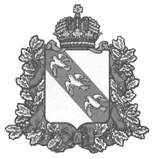 ПРЕДСТАВИТЕЛЬНОЕ  СОБРАНИЕ  КОРЕНЕВСКОГО  РАЙОНА  КУРСКОЙ  ОБЛАСТИР Е Ш Е Н И Еот 25.12.2023г. №  42 Курская область, 307410, пос. Коренево                                                                                                             О внесении изменений  в решение Представительного Собрания Кореневского района Курской области от 28.12.2022 г. № 67 «Об    утверждении    Положения   о размерах и  порядке  оплаты    труда  муниципальных служащих Аппарата Представительного Собрания Кореневского района Курской  области (в новой редакции)»Руководствуясь Федеральным законом от 6 октября 2003 года №131-Ф3 "Об общих принципах организации местного самоуправления в Российской Федерации" (с изменениями и дополнениями), Бюджетным кодексом Российской Федерации, Трудовым кодексом Российской Федерации, Законом Курской области от 13.06.2007 г. №60-ЗКО "О муниципальной службе в Курской области", Уставом муниципального района "Кореневский район" Курской области, постановлением Губернатора Курской области  от 11.12.2023 года № 373-пг «Об индексации окладов месячного денежного содержания государственных гражданских служащих Курской области»,    в целях обеспечения социальных гарантий и упорядочения оплаты труда, Представительное Собрание Кореневского района Курской области решило:           1. Внести изменения в решение Представительного Собрания Кореневского района Курской области от 28.12.2022 г. № 67 «Об    утверждении    Положения   о размерах и  порядке  оплаты    труда  муниципальных служащих Аппарата Представительного Собрания   Кореневского района Курской  области (в новой редакции)» изложив в новой редакции: приложение № 1 «Размеры должностных окладов и ежемесячного денежного поощрения муниципальных служащих Аппарата Представительного Собрания Кореневского района Курской области»; приложение № 2 «Размер ежемесячной надбавки за классный чин».     2. Решение вступает в силу со дня его официального опубликования (обнародования), подлежит размещению на официальном сайте муниципального района «Кореневский район» Курской области в информационно-телекоммуникационной сети «Интернет» и распространяется на правоотношения, возникшие с 1 декабря 2023 года.Председатель Представительного Собрания Кореневского района Курской области                                     Т. НовиковаГлава Кореневского района  Курской области                         М. ДегтяреваПриложение №1к Положению   о размерах и порядке оплаты труда муниципальных служащих Аппарата Представительного собрания Кореневского района Курской области (в редакции решения Представительного Собрания Кореневского района Курской области от 25.12.2023г. № 42)РАЗМЕРЫдолжностных окладов и ежемесячного денежного поощрениямуниципальных служащих Аппарата Представительного Собрания Кореневского районаПриложение №2к Положению о размерах и  порядке оплаты труда муниципальных служащих Аппарата Представительного Собрания Кореневского района Курской области (в редакции решения Представительного Собрания Кореневского района Курской области  от 25.12.2023г. № 42)Размер ежемесячной надбавки за классный чинДолжностьДолжностной оклад          ( руб )Ежемесячное денежное поощрение(руб)Руководитель  Аппарата Представительного  Собрания  Кореневского  района  Курской   области 663323050Начальник отдела учета и отчетности Представительного  Собрания  Кореневского района Курской области    574614986Группа должностейКлассный чинРазмер надбавки за классный чин (должностных окладов)ГлавнаяМуниципальный советник Курской области I класса2785ГлавнаяМуниципальный советник Курской области II класса2571ГлавнаяМуниципальный советник Курской области III класса2357ВедущаяСоветник муниципальной службы Курской области I класса2250ВедущаяСоветник муниципальной службы Курской области II класса2035ВедущаяСоветник муниципальной службы Курской области III класса1827СтаршаяРеферент муниципальной службы Курской области I класса1714СтаршаяРеферент муниципальной службы Курской области II класса1500СтаршаяРеферент муниципальной службы Курской области III класса1285МладшаяСекретарь муниципальной службы Курской области I класса1178МладшаяСекретарь муниципальной службы Курской области II класса1071Младшая                                     Секретарь муниципальной службы Курской области 111 класса964